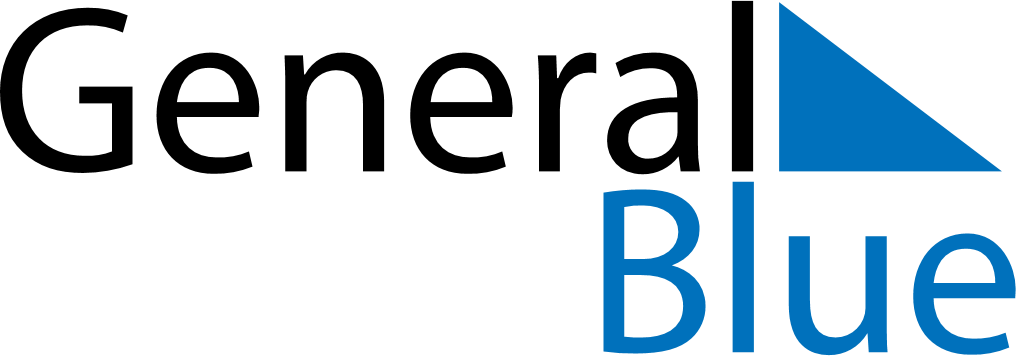 September 2023September 2023September 2023MexicoMexicoMONTUEWEDTHUFRISATSUN1234567891011121314151617Independence Day18192021222324252627282930